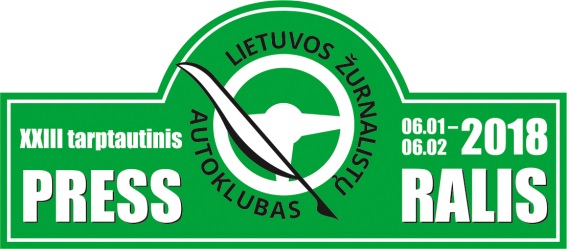 XXIII TARPTAUTINIS PRESS RALISDALYVIO PARAIŠKA                                                      DATA:	RALIO SEKRETORIAUS PARAŠAS ___________________________________________Aš pareiškiu, kad visi aukščiau pateikti duomenys yra teisingi ir sutinku laikytis Lietuvos įstatymų bei XXIII tarptautinio Press ralio  papildomų nuostatų reikalavimų. Varžybose dalyvauju savo rizika ir jokių pretenzijų organizatoriams ir varžybų oficialiems asmenims dėl galimų eismo įvykių neturėsiu. Prisiimu pilną civilinę ir baudžiamąją atsakomybę.PAREIŠKĖJAS ___________________ DATA __________________________________
		parašas		VAIRUOTOJAS __________________ ANTRAS VAIRUOTOJAS ___________________
		parašas				   parašasPAREIŠKĖJASPAREIŠKĖJASPAREIŠKĖJASPAREIŠKĖJASKomandos pavadinimasAdresasAtstovo vardas, pavardėVAIRUOTOJASVAIRUOTOJASŠTURMANASVardas, pavardėVardas, pavardėGimimo dataGimimo dataPilietybėPilietybėVairuotojo pažymėjimo Nr.Vairuotojo pažymėjimo Nr.AdresasAdresasTelefonasTelefonasEl. paštasEl. paštasAUTOMOBILISAUTOMOBILISMarkė, modelisPagaminimo metaiDarbinis tūrisCO2 emisijaĮskaita (sportinė, turistinė)Klasė (I - V, eko, VIP)Valstybinis Nr.